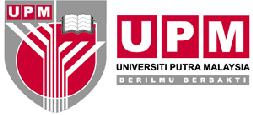 PERKHIDMATAN UTAMA PENYELIDIKAN DAN INOVASIPEJABAT TIMBALAN NAIB CANSELOR (PENYELIDIKAN DAN INOVASI)Kod Dokumen: PU/PY/BR40/PRESTASIBORANG LAPORAN PENILAIAN PRESTASI PROJEKMAKLUMAT PROJEKMAKLUMAT PROJEKMAKLUMAT PROJEKMAKLUMAT PROJEKMAKLUMAT PROJEKMAKLUMAT PROJEKTajuk ProjekKetua ProjekNo. Telefon PejabatNo. Telefon BimbitFakulti / InstitutJabatan / MakmalNo. Pusat KosTempoh Projek(Mula – TamatProjek)Objektif Projek :1.2.3.1.2.3.1.2.3.1.2.3.1.2.3.Jangkaan Output:1.2.3.1.2.3.1.2.3.1.2.3.1.2.3.Carta Perbatuan Projek:NoTajuk MilestonesTajuk MilestonesTajuk MilestonesTarikh SiapCarta Perbatuan Projek:Carta Perbatuan Projek:Carta Perbatuan Projek:Carta Perbatuan Projek:Carta Perbatuan Projek:PENILAIAN PRESTASI KEMAJUAN PROJEKPENILAIAN PRESTASI KEMAJUAN PROJEKPENILAIAN PRESTASI KEMAJUAN PROJEKPENILAIAN PRESTASI KEMAJUAN PROJEKTahun Pertama (Laporan Kemajuan 1 dan 2)Tahun Pertama (Laporan Kemajuan 1 dan 2)Tahun Pertama (Laporan Kemajuan 1 dan 2)Panel Penilai PTJPanel Penilai PTJPengesahan TDP/ PengarahPrestasi ProjekUlasan Panel(Masalah yang dikenalpasti & cadangan tindakan dan jangkamasapenyelesaian)Penyelidik perlu mengemukakan penjelasan bagi pencapaian “TidakMemuaskan”Pengesahan TDP/ PengarahPencapaian Perbatuan Cemerlang Sederhana Tidak MemuaskanStatus Perbelanjaan Cemerlang Sederhana Tidak MemuaskanNama Panel:Pencapaian Pelaksanaan Projek: Memuaskan Sederhana Tidak MemuaskanUlasan:(Tandatangan dan Cap Rasmi)Tahun Kedua (Laporan Kemajuan 3 dan 4)Tahun Kedua (Laporan Kemajuan 3 dan 4)Tahun Kedua (Laporan Kemajuan 3 dan 4)Tahun Kedua (Laporan Kemajuan 3 dan 4)Pencapaian Perbatuan Cemerlang Sederhana Tidak MemuaskanStatus Perbelanjaan Cemerlang Sederhana Tidak MemuaskanNama Panel:Pencapaian Pelaksanaan Projek: Memusakan Sederhana Tidak MemuaskanUlasan:(Tandatangan dan Cap Rasmi)PENILAIAN PRESTASI KEMAJUAN PROJEKPENILAIAN PRESTASI KEMAJUAN PROJEKPENILAIAN PRESTASI KEMAJUAN PROJEKPENILAIAN PRESTASI KEMAJUAN PROJEK                               Tahun Ketiga (Laporan Kemajuan 5 dan 6)                               Tahun Ketiga (Laporan Kemajuan 5 dan 6)Pengesahan TDP/ PengarahPrestasi ProjekUlasan Panel(Masalah yang dikenalpasti & cadangan tindakan dan jangkamasapenyelesaian)Penyelidik perlu mengemukakan penjelasan bagi pencapaian“Tidak Memuaskan”Pengesahan TDP/ PengarahPencapaian Perbatuan Cemerlang Sederhana Tidak MemuaskanStatus Perbelanjaan Cemerlang Sederhana Tidak MemuaskanNama Panel:Pencapaian Pelaksanaan Projek: Memusakan Sederhana Tidak MemuaskanUlasan:(Tandatangan dan Cap Rasmi)Tahun Keempat (Laporan Kemajuan 7 dan 8)Tahun Keempat (Laporan Kemajuan 7 dan 8)Tahun Keempat (Laporan Kemajuan 7 dan 8)Tahun Keempat (Laporan Kemajuan 7 dan 8)Pencapaian Perbatuan Cemerlang Sederhana Tidak MemuaskanStatus Perbelanjaan Cemerlang Sederhana Tidak MemuaskanNama Panel:Pencapaian Pelaksanaan Projek: Memusakan Sederhana Tidak MemuaskanUlasan:(Tandatangan dan Cap Rasmi)PENILAIAN PRESTASI KEMAJUAN PROJEKPENILAIAN PRESTASI KEMAJUAN PROJEKPENILAIAN PRESTASI KEMAJUAN PROJEKPENILAIAN PRESTASI KEMAJUAN PROJEKLaporan AkhirLaporan AkhirLaporan AkhirPanel Penilai PTJPanel Penilai PTJPengesahan TDP / PengarahPrestasi ProjekUlasan Panel(Masalah yang dikenalpasti & cadangan tindakan dan jangkamasapenyelesaian)Penyelidik perlu mengemukakan penjelasan bagi pencapaian “TidakMemuaskan”Pengesahan TDP / PengarahPencapaianPerbatuan Cemerlang Sederhana  Tidak MemuaskanStatus Perbelanjaan Cemerlang Sederhana  Tidak MemuaskanOutput Cemerlang Sederhana Tidak MemuaskanNama Panel:Pencapaian Pelaksanaan Projek: Memusakan Sederhana Tidak MemuaskanUlasan:(Tandatangan dan Cap Rasmi)PENGESAHAN PUSAT PENGURUSAN PENYELIDIKANPENGESAHAN PUSAT PENGURUSAN PENYELIDIKANPENGESAHAN PUSAT PENGURUSAN PENYELIDIKANPENGESAHAN PUSAT PENGURUSAN PENYELIDIKANProjek Ini Disahkan Tamat DitutupProjek Ini Disahkan Tamat DitutupUlasan Tandatangan dan Cap RasmiTarikh:Ulasan Tandatangan dan Cap RasmiTarikh:PENGESAHAN PUSAT PENGURUSAN PENYELIDIKAN(SELEPAS PEMBENTANGAN DI PTJ)(BAGI PROJEK BERSTATUS TIDAK MEMUASKAN)PENGESAHAN PUSAT PENGURUSAN PENYELIDIKAN(SELEPAS PEMBENTANGAN DI PTJ)(BAGI PROJEK BERSTATUS TIDAK MEMUASKAN)Projek Ini Disahkan Tamat DitutupUlasan Tandatangan dan Cap RasmiTarikh: